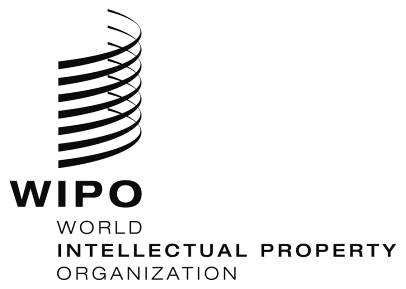 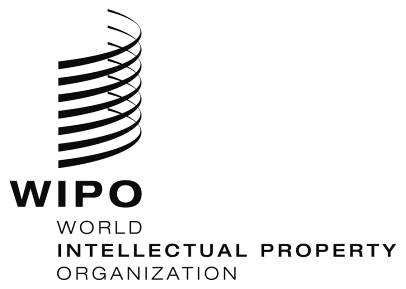 ИСКАНЕ ОТ ЖАЛБОПОДАТЕЛЯ ЗА СМЯНА НА ЕЗИКА НА ПРОИЗВОДСТВОТО ЗА ИРСТова Искане е подадено в съответствие с параграф A(3) от Правилата за  извънсъдебно разрешаване на спорове за имена на домейн в областта .eu (Правилата за ИРС) и Допълнителните правила на Световната организация по интелектуална собственост за извънсъдебно разрешаване на спорове за имена на домейн в областта .eu (Допълнителните правила)Това искане се подава от Жалбоподателя, който може, преди да подаде Жалба, да поиска езикът на Производството за ИРС да бъде различен от езика на Договора за регистрация за спорното име на домейн.В съответствие с параграф A(3)(б)(1) това Искане трябва да съдържа следната информация:i.	Жалбоподател(Правила за ИРС, параграфи Б(1)(б)(2) и (3))Жалбоподател в това Производство е: [посочете пълното наименование и ако е относимо – неговата корпоративна или правна форма.]  Упълномощеният представител на Жалбоподателя в това Производство за ИРС е:  [посочете пълното наименование и ако е относимо – неговата корпоративна или правна форма.]  Предпочитаният от Жалбоподателя начин за получаване на кореспонденция, отправена до него е: […]. ii.	Ответник(Правила за ИРС, параграф Б(1)(б)(5))Ответникът е: [посочете Ответника (притежателя на име на домейн), (посочете пълното наименование и ако е относимо – неговата корпоративна или правна форма, място на учредяване и основно място на дейност или пребиваване)].  Копие на разпечатката от търсене в базата данни от [дата] е приложено [Приложение номер].iii.	Име/на на домейн и Регистратор/и(Правила за ИРС, параграфи Б(1)(б)(6) и (7))Това Искане се отнася до посочените по-долу име/на на домейн: [Посочете точно спорното/ите име/на на домейн). Молим Ви също да посочите датата/ите на регистрация на името/ната на домейн.]Регистраторът/ите, пред който/които името/ната на домейн е/са регистрирано/и, е/са: [Посочете името и контактите на регистратора/ите, в който името/ната на домейн е/са регистрирано/и.]iv. 	Фактически и правни основания  (Правила за ИРС, параграф A(3)(б)(1)(ii) и (iii)) Жалбоподателят [уточнете исканата смяна на езика на Производството за ИРС].Жалбоподателят [уточнете обстоятелствата, които биха оправдали подобна смяна на езика на Производството за ИРС].v. 	Плащане (Производство за ИРС, параграф A(3)(б)(2) и (3) и Допълнителни правила, Приложение Г)Жалбоподателят с настоящото извършва плащане на сумата от [сума] евро по [начин]. (Плащането с кредитна карта трябва да бъде извършено чрез платформата за защитено онлайн плащане на Центъра. За всякакви запитвания или затруднения, свързани с плащането, моля, свържете се с секретариата на Центъра на телефон (+41 22) 338 8247 или изпратете електронно писмо до Центъра на адрес arbiter.mail@wipo.int).  (Правила за ИРС, Б(1)(б)(15)) vi. 	Удостоверяване Жалбоподателят удостоверява, че цялата информация, предоставена от него е пълна и точна.Жалбоподателят е съгласен с обработването на личните му данни от Центъра, до степента, необходима за надлежното изпълнение на задълженията на Центъра. Жалбоподателят също се съгласява с публикуването на пълния текст на Решението (включително на личните данни, съдържащи се в Решението), постановено в Производството за ИРС, открито по тази Жалба, на езика на Производството за ИРС и в неофициален превод на английски език, осигурен от Центъра.Жалбоподателят допълнително се съгласява, че неговите претенции и средства за защита, отнасящи се до регистрацията на името на домейн, спора или разрешаването на спора са насочени единствено срещу притежателя на името на домейн и с настоящото прави отказ от всякакви и всички претенции и средства за защита срещу:Доставчика,  както и неговите длъжностни лица, служители, консултанти, представители , освен в случаите на умисъл;
(ii) членовете на Комисията от експерти, освен в случаите на умисъл;
(iii) Регистратора, освен в случаите на умисъл; и
(iv) Регистъра, както и неговите длъжностни лица, служители, консултанти, представители, освен в случаите на умисъл.С уважение,___________________[име/подпис]дата: ______________	ARBITRATION
AND
MEDIATION CENTER